附件2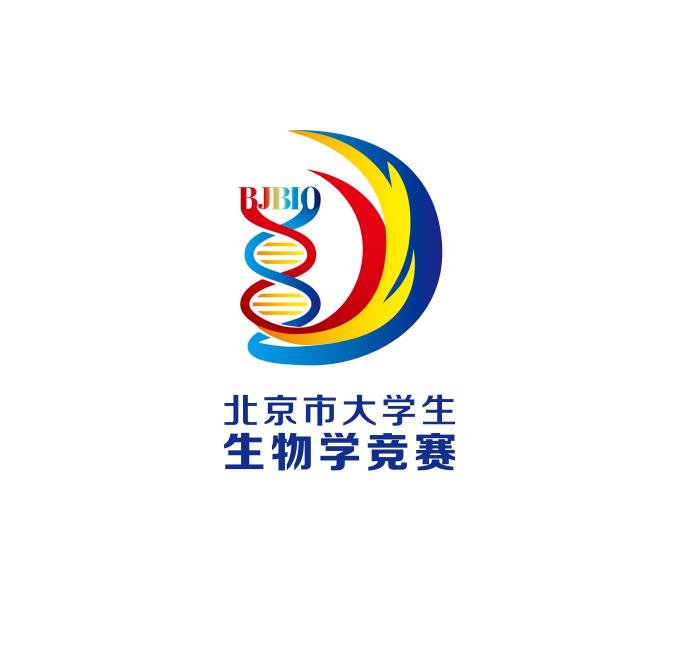 奇思妙想方案设计书方案主题                                         方案题目                                          学    校                                          设 计 者                                           团队联系人       电话          邮箱                指导教师                                          北京市大学生生物学竞赛组委会制20   年   月北京市大学生生物学竞赛奇思妙想方案设计书方案设计书正文（不超过5000字）研究意义、国内外研究现状及动态等研究内容、研究目标、拟解决的科学问题等拟采取的研究方案及可行性分析。（包括有关方法、技术路线、实验手段、关键技术等说明）本项目的特色与创新之处。附录：参考文献。方案主题题目所在学校指导教师 指导教师 团队成员姓名学院学号手机：手机：E-Mail：团队成员团队成员团队成员团队成员团队成员方案摘要